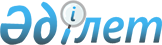 Қазақстан Республикасы Үкiметiнiң 1999 жылғы 22 қыркүйектегі N 1438 және
1999 жылғы 22 қыркүйектегі N 1441 қаулыларына өзгерiстер мен толықтырулар
енгізу туралыҚазақстан Республикасы Үкіметінің 2002 жылғы 15 тамыздағы N 905 Қаулысы      Қазақстан Республикасының Yкiметi қаулы етеді: 

      1. Қазақстан Республикасы Үкiметiнiң кейбiр шешiмдерiне мынадай өзгерiстер мен толықтырулар енгiзiлсiн: 

      1) күші жойылды - ҚР Үкіметінің 2009.07.20. N 1102 (қолданысқа енгізілу тәртібін 3-т. қараңыз) Қаулысымен; 

      2) күші жойылды - ҚР Үкіметінің 2011.02.19 N 159 Қаулысымен.

      2. Осы қаулы қол қойылған күнінен бастап күшіне енеді.       Қазақстан Республикасының 

      Премьер-Министрі 
					© 2012. Қазақстан Республикасы Әділет министрлігінің «Қазақстан Республикасының Заңнама және құқықтық ақпарат институты» ШЖҚ РМК
				